ISKANJE SIMETRIJE V NARAVIKadar lahko lik, risbo ali sliko prepognemo tako, da sta oba dobljena dela popolnoma enaka, se prekrivata, rečemo, da sta SIMETRIČNA. Črta prepogiba se imenuje SIMETRALA.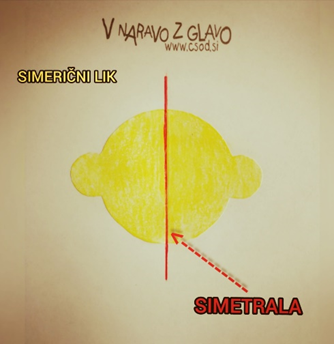 Danes boš simetrijo iskal v naravi ali doma v stanovanju, če ne moreš ven.Izdelal boš preprost pripomoček SIMETRO-OKVIR, ki ti bo v pomoč pri iskanju SIMETRIJE.Potrebuješ: karton, vrvico, škarje, ravnilo, svinčnikNavodilo za izdelavo SIMETRO-OKVIRJA: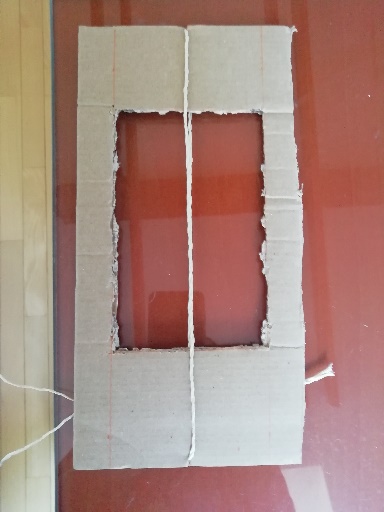 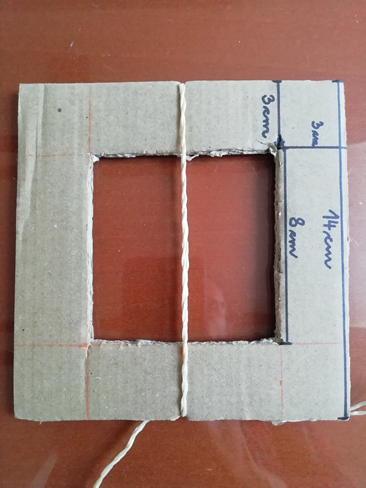                                                                                                                          Slika:1                                       Slika:2                                                                                                                         SIMETRO-OKVIR je pripravljen, zdaj pa na lov za simetrijo v naravi ali doma v stanovanju.Raziskuj liste, cvetove, palčke, kamne, predmete v naravi ali stanovanju …Meni je uspelo! Kako gre tebi? Je v naravi ali stanovanju kaj SIMETRIJE?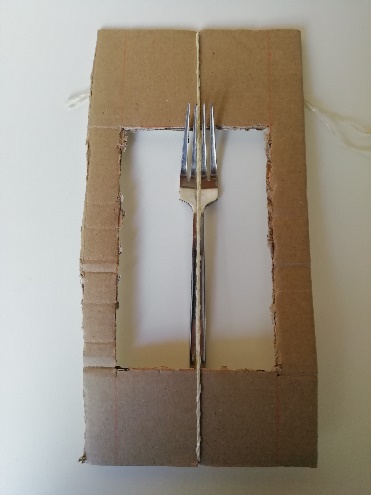 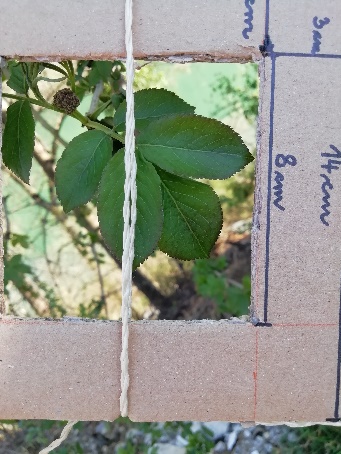 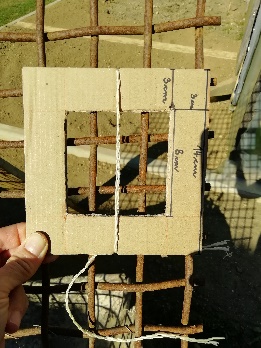 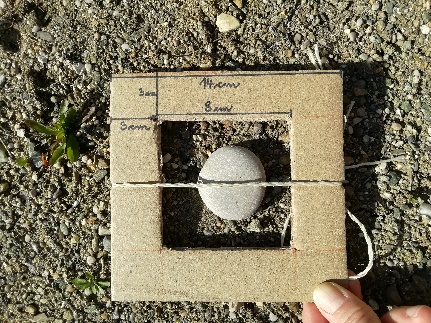 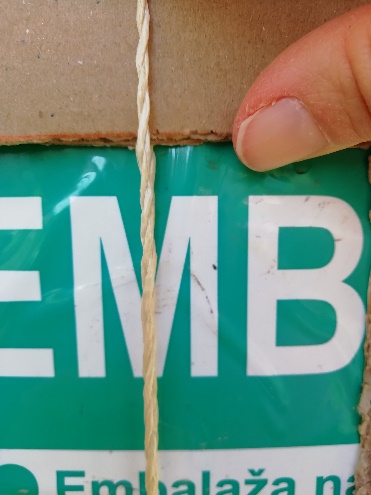 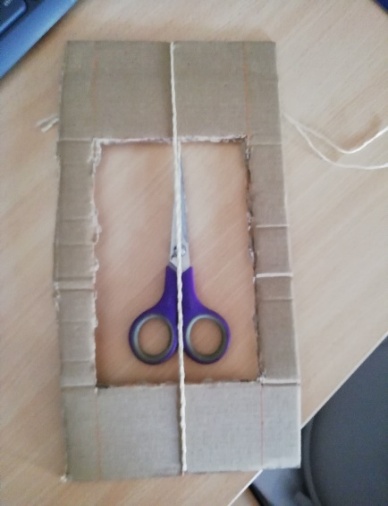 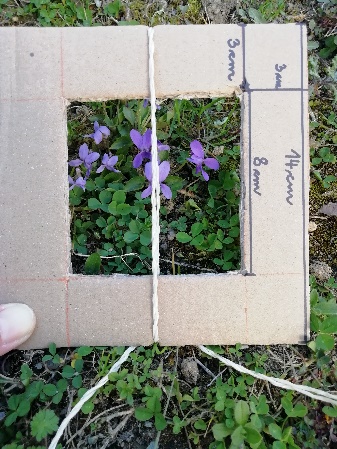 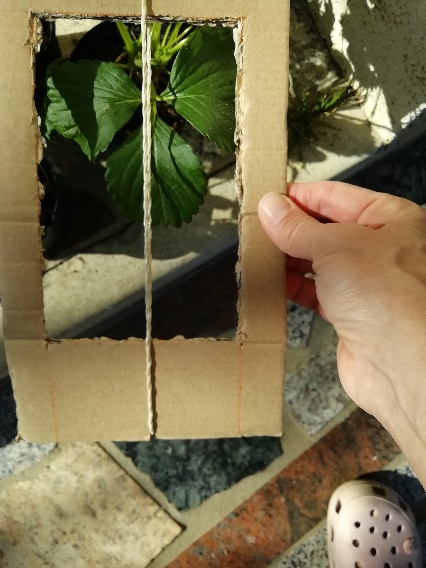 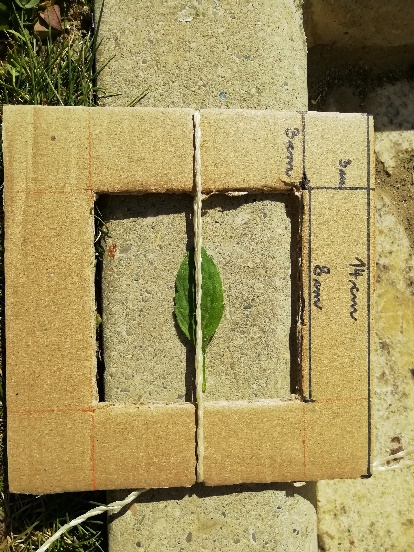 1.možnost:Iz kartona izrežeš kvadrat z dolžino stranice 14 cm.3 cm od vseh 4 robov narišeš še 1 kvadrat s stranico 8 cm, ki ga izrežeš iz kartona; dobiš okvir.Točno na sredini okvirja, na 7. cm napelješ vrvico, ki predstavlja SIMETRALO (slika 1).2.možnostSimetro-okvir je lahko poljubne velikosti. Mere si lahko izmisliš sam.(slika 2).Pri izdelavi ti lahko pomagajo starši.